Иванова Надежда Сергеевна,учитель химии и биологии МБОУ «Гимназия 166  г. Новоалтайск, Алтайский край»Конспект урока по химии «Кислород» в 9 классе	Конспект урока-сказки в стихах, могут использовать учителя химии, работающие по УМК О.С. Габриеляна, при изучении темы «Кислород» в 9 классе. Разработка поможет разнообразить жизнь школьников и удовлетворить потребности учащихся в эмоциональной сфере. Поможет учителю выйти за пределы шаблона в построении методической структуры занятия.Цель: Создать эмоциональные и организационные условия для изучения простого вещества кислорода, его физических и химических свойств, получении и применении.Задачи:- расширить и углубить знания учащихся о кислороде, изучив физические и химические свойства кислорода, закрепить понятие «оксиды»;- закрепить умения учащихся записывать химические уравнения, рассматривать их с точки зрения окислительно-восстановительных процессов;- развивать познавательный интерес, содействовать эстетическому воспитанию учащихся.1. Организационный момент.                                                                                      Ты присядь и помолчи.                                                                                         Время сказке уступи…2. Изучение нового материала.	В некотором химическом царстве, в неорганическом государстве, жил-был царь -  атомарный Кислород.                                                                                          	У него было два сына - совершенно разные по характеру: старший сын  -Озон, который состоял из трёх атомов (О3), был богат и потому заносчив и жил высоко над  Землёй в озоновом слое. Лишь иногда во время грозы любил посещать химическое царство на Земле.                                                          	Младший сын - озорной, непоседливый очень активный.  «Он может объявиться, где ждут его давно,                                                                        Ему ведь не сидится, коль дел полным полно.»                                                                  Чтобы вы узнали, как зовут младшего сына - послушайте загадку:Он бесцветный, но тяжёлый,                                                                                                         В нём огонь всегда весёлый.                                                                                            Он в крови у нас живёт,                                                                                                      Ну, конечно… (Кислород)Назовите формулу молекулы кислорода? ( О2)                                                           Как звали младшего сына короля? (Кислород)Нахождение кислорода в природе.Кислород безумно любил весь земной народ.                                                                Каждый день, каждый час - он рядом был.                                                                       И народ его тоже за это любил.                                                                    Однажды бесследно пропал кислород,                                                                                                         Забегали все - волновался народ.                                                                             А, чем же нам так кислород этот важен?                                                              Кто нам объяснит, кто об этом расскажет? Работа  с учебником и рассказ учащихся о нахождении кислорода в природе, его значении.И так как кислород играет важную в жизни роль.                                                             В лабораторию сыскную пишет послание король. (Учитель отдаёт ученику свиток, который его читает всему классу.)Ученик: «Чтоб здоров был мой народ,                                                                                            Нужен срочно кислород.                                                                                              Урок даю я вам подумать,                                                                                                                                          А потом готовь ответ.                                                                                               Не найдёте - кого винить?                                                                                          Должен буду вас казнить.                                                                               Запишите-ка названье,                                                                                              Чтоб со страху не забыть.»  Сообщение темы урока «Кислород», целей урока, мотивация деятельности учащихся.Физические свойства кислородаИ подчинённым дал он целый лист примет.                                                                             Там описал он запах, вкус и цвет,                                                                                                    Но только не понятно Король тот говорил.                                                                    И вот какой портретик, на память подарил.                                                                        Учащиеся читают аннаграммы:«СЕБЦТЕВНЫЙ,  ЗЕБ ХАПАЗА,  ЗЕБ ОГЕН-ТЕН НИЗИЖ»                                                        (Бесцветный, без запаха, без него нет жизни)Какими ещё физическими свойствами обладает кислород?Всё это запишите, быстрее на листок,                                                                                  Чтоб короля утешить, ведь он так одинок! (Учащиеся записывают физические свойства кислорода: кислород — газ без цвета, запаха и вкуса. Он примерно в 1,1 раза тяжелее воздуха. При температуре –183 °С кислород сжижается и превращается в голубую жидкость, а при –218 °С становится твёрдым. Кислород плохо растворяется в воде. При 20 °С в 1 объёме воды    растворяется примерно 3,1 объёма кислорода.)Получение кислородаА как докажем королю, что кислород в сосуде.                                                                       И как же собирать его туда мы будем? Беседа  о способах собирания кислорода.Вот перед вами карточки - глядите.                                                                                                    Одна неправильная - вы её найдите(Учащиеся работают с карточками, на которых показаны способы собирания газов и выбирают способы приемлемые для собирания кислорода.)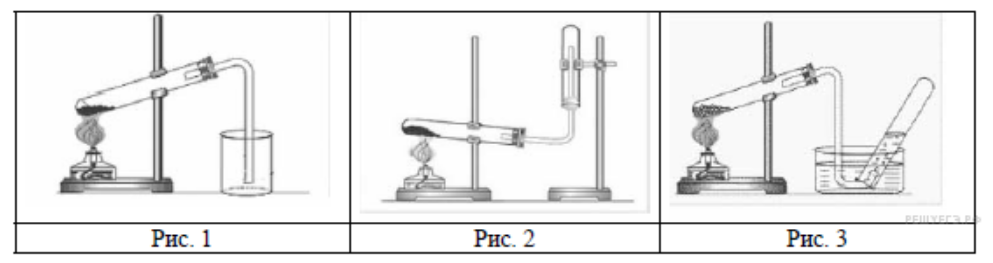 Осталось разузнать - а где О2 искать?                                                          Узнали мы, что был он у калия хлората.                                                                    Затем нашли его у калия перманганата.                                                                (показ карточек с изображением соответствующих формул веществ:      КClO3 –  хлорат калия,                                                                                                        KMnO4 – перманганат калия)                 Кто станет активным, как кислород?                                                   Писать уравнение, получение кислорода. К доске пойдёт!Ученик пишет на доске уравнение реакции получение кислорода из марганцовки и пероксида водорода: 2KMnO4= K2MnO4 + MnO2 + O2                                                                                          2H2O2 = 2H2O  + O2Спасибо, рыцарь благородный!                                                                                               Награда не заставит ждать.                                                                                      Дарю я вам почёт народный,                                                                                                               И ставлю Вам отметку «пять».Химические свойства кислородаОднажды ворвался на Землю дракон, Очень сильный был враг и огромный. Имел он множество страшных голов, Из различных веществ изготовлен.Но, ведь кислород-элемент очень важный. Очень смелый и отважный.                                         Вступил кислород в беспощадный бой,                                     С первою, деревянною головой.                                  Она лишь тлела перед боем...                                   Но, чтоб разжечь накал страстей,                                                              Уголёк слегка нагрей                                                                        И в кислород его скорей.Демонстрация опыта «Горение углерода в кислороде» Глядите, что случилось с ней?!                                                                                     Уголёк побелел от испуга                                                                                                                И на глазах у всех «растаял» он.                                                                               Что с углеродом приключилось?                                                                            Скорее запишите, что случилось? (Учащиеся записывают уравнение реакции горения углерода в кислороде с образованием углекислого газа: С + O2 = СO2 )Вторая голова дракона - из серы сделана была. И синим пламенем прекрасным,                                       Вдруг, как цветочек расцвела.                                                   Чтоб исключить последние сомненья,                            Прошу вас запишите уравненья. Учащиеся записывают уравнение реакции горения серы в кислороде с образованием сернистого газа:  S + O2 = SO2 )Родился сернистый газ,                                                             С резким запахом для вас.Настала очередь третьей голове - фосфорной.                                                                  Вступить в бой с кислородом.                                                                              «Фосфор эффектен без преувеличенья.                                                                          С ним сражаться - просто развлеченье.                                                                Сразу после соприкосновенья.                                                                             Побит был фосфор без сомненья.                                                                               И только вздохи пораженья,                                        Образовали белый дым.» Друзья, уважать фосфор мы должны,                                                                            Вам результаты опыта важны?Что представляют собой твёрдые частички из которых состоит дым?                             И снова, чтобы не было сомненья,                                                                                    Друзья мои,  пишите уравненье.(Учащиеся записывают уравнение реакции горения фосфора в кислороде:                  4P + 5O2 = 2P2O5.)Не скоро дело делается, да скоро сказка сказывается.                                             Очень переживал дракон гибель своих неметаллических голов, но вскоре понял свою ошибку: кислород активно взаимодействует с неметаллами. Надо послать в бой металлическую голову, которая сделана из металла, который:«В клетках и морских глубинах,                                                                                    Жизнь даёт гемоглобину                                                                                                 Кислород в крови храня.                                                                                                   Вы сидящие здесь в классе,                                                                                                Вряд ли бы существовали,                                                                                                      Если б не было железа                                                                                                            Если б не было меня.Демонстрация опыта «Горение железа в кислороде» Четвёртая голова - ужасно свирепела.                                                                                                   Была она огнём опалена.                                                                                           Хотя была с железа - но горела.                                                                             Летела в стороны железная окалина.И чтобы все убить сомненья,                                                                                                    Есть небольшое предложенье-                                                                                                   Запишем это уравненье: (Учитель на доске пишет уравнение реакции взаимодействия железа с кислородом и объясняет образование железной окалины. 3Fe + 2O2 = Fe3O4)Железо образует здесь оксиды,                                                                                                 Со степенью плюс 2 и 3.Что произошло с головами дракона при их взаимодействии с кислородом? (они сгорели.) *Реакции сопровождались выделением теплоты и света и называются реакциями горения.Тут и сказке конец, а молодец тот, кто понял:                                                                           Кислород - активное вещество, поддерживающее горение и активно вступающее в химические реакции.У меня к вам есть вопрос                                                                                                            Он такой имеет вид:                                                                                                                                          Всегда ли при горении,                                                                                                                                       Получается оксид?Кислород активен очень                                                                                                                                   В плен берёт он всё, что хочет.                                                                                         И при этом - мы то знаем,                                                                                                              Всё в оксиды превращает.                                                                                Беседа с учащимися:Вы посмотрели горение простых веществ в кислороде. Что вы можете сказать о скорости этих реакций? (проходят быстро.)Какими признаками химических реакций они сопровождаются? (тепло, свет.) Но вещества могут взаимодействовать с кислородом, а свет при этом выделяться не будет. (Показ картинки, где человек красит металлический забор.)Для чего красят забор? (Чтобы железо не вступило в реакцию с кислородом воздуха.)Как называются продукты взаимодействия веществ с кислородом? (оксиды.) (Показ картинки на которой изображён процесс дыхания человека.)При дыхании вещества организма тоже взаимодействуют с кислородом и получаются? (оксиды). Как можно доказать, что выдыхаемый оксид - СО2? (известковой водой.)(Учащиеся берут стеклянные трубки и пропускают выдыхаемый воздух через известковую воду, наблюдают помутнение раствора.)Чтобы доказать, что в процессе дыхания образуется вода, возьмите стекло и подуйте на него. Что вы наблюдаете?(Показ картинки с изображением осеннего парка и рассказ о сорных курах, которые высиживают своих птенцов на куче опавших листьев: то разгребая, то загребая кучу.)Для чего они это делают? (Гниение это тоже взаимодействие веществ с кислородом, которое сопровождается выделением тепла.)Вывод: Приведённые примеры - это частные случаи одного процесса, который называется окислением. Взаимодействие веществ с кислородом называется процессом Окисления, он идёт медленно и не сопровождается выделением света.Химия- дело не простое и не легкое - учти.                                                    На странице 128 всё внимательно прочти.                                                             А потом о примененье, поскорее расскажи.(Работа учащихся с текстом учебника и рассказ об областях применения кислорода: Кислород используют при сжигании топлива, в металлургии при выплавке чугуна и стали, при сварке металлов, для получения высоких температур. Температура кислородно-ацетиленового пламени 3500°С, кислородно-водородного – 2800 °С. Кислород необходим для дыхания живых организмов, для окисления углеводов, жиров и белков.)И чтоб могли вы эту сказку                                                                                               Своим рассказывать друзьям.                                                                                           Всё точно, кратко, без ошибок,                                                                                                         Подробно вспомнить нужно вам.                                                                               Кто хорошо запомнил о горении,                                                                                                  Тот с легкостью запишет  уравненья. (Выполнение учащимися заданий после параграфа 21  №1,2)Пора заканчивать приём, Заданье на дом мы даём:                        21 параграф изучить,                         И полученье повторить. 